	На основу члана 116. Закона о јавним набавкама ("Службени гласник РС" број 124/12), Министарство финансија, Пореска управа,  објављујеОБАВЕШТЕЊЕ О ЗАКЉУЧЕНОМ УГОВОРУ	1. Назив, адреса и интернет страница наручиоца: Министарство финансија, Пореска  управа, Адреса: Београд, Саве Машковића 3-5, интернет адреса: www.poreskauprava.gov.rs.	2. Врста наручиоца: Органи државне управе	3. Врста поступка јавне набавке: Отворени поступак	4. Опис предмета набавке, назив и ознака из општег речника набавке: Предмет јавне       набавке је набавка услуга текућег одржавања и поправке фотокопир апарата - 50313100 -  услуге поправке фотокопирних уређаја и 50313200 - услуге одржавања фотокопирних уређаја.                  	5. Уговорена вредност: 2.116.666,66  без ПДВ-а  	6. Критеријум за доделу уговора: Најнижа понуђена цена.	7. Број примљених понуда: 1 	8. Највиша понуђена цена:  	 Укупна вредност за за све понуђене производе је 2.116.666,66   динара без ПДВ-а  	9. Најнижа понуђена цена:	 Укупна вредност за за све понуђене производе је 2.116.666,66  динара без ПДВ-а  	10. Највиша понуђена цена код прихватљивих понуда:  	 Укупна вредност за за све понуђене производе је 2.116.666,66   динара без ПДВ-а  	11. Најнижа понуђена цена код прихватљивих понуда:   	 Укупна вредност за за све понуђене производе је 2.116.666,66   динара без ПДВ-а  	12. Датум доношења одлуке о додели уговора: 26.05.2014. године 	13. Датум закључења уговора: 29.05.2014. године.	14. Основни подаци о добављачу:   "MALEX CITY COPY SERVICE" ДOO, Београд, Мије Ковачевића 10   ПИБ:100206156, МБ: 07534736 15. Период важења уговора: 12 месеци.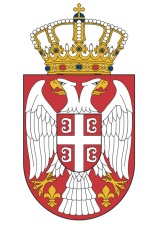 РЕПУБЛИКА СРБИЈАМИНИСТАРСТВО ФИНАНСИЈАПОРЕСКА УПРАВАБрој: 200-404-00-00038/2014-Г2008Дана: 29.05.2014. годинеБЕОГРАД